ОБЩИНСКА ИЗБИРАТЕЛНА КОМИСИЯ – ЛЪКИ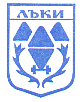 Гр.Лъки, ул.”Възраждане” №18, тел.03052/22 00, факс 03052/21 68, е-mail: oik1615@cik.bgРЕШЕНИЕ № 60 - МИ/НРгр. Лъки, 23.09.2015 год.ОТНОСНО:  Предложение за освобождаване на член от състава на ОИК Лъки, поради трайно неявяване в състава на ОИК Лъки, без основателни причини.На основание чл. 51, ал.2, т.6 във връзка с чл. 82, ал.1 от Изборния кодекс ОИК ЛъкиР Е Ш И :Предлага да бъде освободено лицето г-жа Даниела Иванова Мазнева, с ЕГН ……….., от състава на ОИК Лъки. Решението на ОИК може да се обжалва пред ЦИК по реда на чл.88, ал.1 от Изборния кодекс в срок от 3 дни от обявяването му.Председател:Иванка ЯнковаСекретар:Захари МилановВзето  на 23.09.2015 год. в 14.00 часа